Award Nomination Instructions For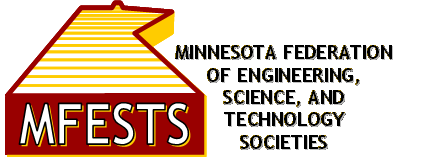 Young Engineer of the YearGeneral InformationThe Minnesota Federation of Engineering, Science and Technology Societies (MFESTS) annually presents an award to an individual selected from a list of nominees submitted by the MFESTS member societies.  The Award is typically presented at an Awards Banquet that is held during annual National Engineers Week.  Only one "Young Engineer of the Year" award will be presented each year.  Each MFESTS member society may nominate one candidate for this Award.  Each Society will be responsible for the meal expense of its nominee and a guest of the nominee at the Awards Banquet.This award is designed to recognize outstanding achievements by an engineer who is less than 35 years of age.  Nominees are judged on the basis of educational and collegiate achievements; professional society activities; technical society activities; civil and humanitarian activities; continuing competence; engineering achievements; and professional experience.RequirementsNominee must be 35 years of age or younger by December 31st prior to the Engineers Week Awards Banquet.  An exception will be made for nominees who were their society’s Young Engineer of the Year within the 12 months prior to the awards banquet.  In this case, the nominee must have been 35 years of age or less at the time of being nominated for his/her society’s award.  Qualifications and accomplishments provided to nominate this person for the MFESTS Young Engineer of the Year must have been completed while the nominee was 35 years of age or less. Individual must be outstanding in one or more areas of engineering; plus, the nominee should exhibit significant contribution to society through efforts in other areas such as civic, education, patents, papers, etc.Individual must be nominated by his or her respective MFESTS member society.  Nominations will be accepted from MFESTS member societies in good standing.Individual must have at least one technical degree in engineering from an ABET accredited college or university.  Individuals with degrees from universities in other countries may be nominated if their degree is deemed to be equivalent to or exceed the requirements of a Bachelor Degree from a US ABET accredited college or university.Exhibits RequiredA cover letter is not required for submission of nominee’s information.Complete Personal Information Requirements.Citation - Statement as to specific contribution or achievements, limit of 1000 characters.Include information in these categories:Technical Achievements in a field of engineering. **Contributions to the engineering profession through personal efforts, public acts, or technical society contributions. **Civic and/or Community Affairs.  Non-engineering activities that enhance the image of engineers in our society. **Other (e.g. publications, patents, etc.). **One letter of recommendation may be included.Photo (head shot), digital image (JPG) is preferred, approx. 4” h x 3” w, resolution of ~300 dpi minimum.Name of the local newspaper (i.e. Lillie News – East Side Review) in the area where the nominee lives.** Each of the categories in Item 3 should be limited to one single sided page.Submission Information and DatePlease submit the nomination package to Antonio Sacin, MFESTS Webmaster, by August 31st, 2022 11:59pm CST at webmaster@mfests.org.  All packages are to be submitted electronically in a Microsoft Word or PDF format, preferably saved as one compiled PDF document per nomination.  The photo should be submitted as a separate document - JPG format preferred.  MFESTS will confirm by email, to the submitter, all nominations received.  If the submitter does not receive a confirmation within 3 days, they should follow up with Antonio Sacin by email (webmaster@mfests.org) or by telephone (612 618 7807). Personal Information Requirements ForYoung Engineer of the Year
Name of Nominee:		Home Address:		Telephone:		Email Address:		Date of Birth:		Technical Degree and Year:		College or University:		Advanced Degree and Year:		Name of Employer:		Business Address:		Telephone:		Job Title:		Job Description:		Nominating Society:		Name Submitted By:		Address:		Telephone:		Email Address:		Signature:		Date:		Exhibits Required ForYoung Engineer of the Year
Citation - Statement as to specific contribution or achievements, limit of 1000 characters.Information in these categories:a.	Technical Achievements in fields of education, technology, and science. **b.	Contributions to the engineering profession through personal efforts, public acts, or technical society contributions. **c.	Civic and/or Community Affairs.  Non-engineering activities that enhance the image of engineers in our society. **d.	Other (e.g. publications, patents, etc.). **	** Each of the categories should be limited to one single sided page.One letter of recommendation may be included.Photo (head shot), digital image (JPG), approx 4” h x 3” w, resolution of ~300 dpi.Name of the local newspaper (i.e. Lillie News – East Side Review) in the area where the nominee resides.